
Kontaktdaten 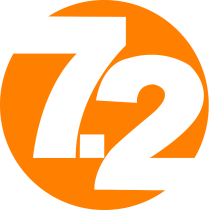 Name, Vorname: Geburtsdatum: Anschrift IBAN: RWTH-Mail: Handynummer: Tutorium Fach 1: Fach 2: Semester:Co-Tutor/inn(en): T-Shirt und Tutoren-SchulungT-Shirt Größe: Bist Du bereits geschult? Ja   NeinFalls JA: Das Alt-Tutorenbriefing findet am 29.09.2017 um 10:00 Uhr satt.Falls NEIN: Wunsch-Schulungstermin für Erst-Tutoren: 23.09.2017: 09:00 Uhr – 15:30 Uhr  30.09.2017: 09:00 Uhr – 15:50 Uhr MotivationWarum möchtest Du Tutor/in werden? Welche Stärken zeichnen Dich als Tutor aus?